1.Personal InformatiAWOKECH YIMER ADDIS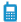 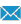 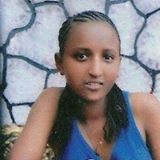 2 .work experience 	August 24/2005 E.c- technical assistant at Bahir-Dar University, EiTEX, Ethiopia3.Education and trainingSeptember 2017 Present- Studying Fashion Design at EITEX, Bahir Dar UniversitySeptember 2010 –August 2011weaving operation (level 3) at Bahir Dar TVET CollageSeptember 2008-June 2009 High School: Fasilo Secondary School in EthiopiaSeptember 1999-June 2007 Elementary school: Ateserte Dengel in Ethiopia4. Language skill5. Communication skillsGood communication skills gained through lab assess students and experience as production manager during printing.Excellent presentation skills gained through experience in lab class6. Organizational /managerial skills Leadership(have been responsible for kaizen team)Good organizational skills gained as lab management system Good team-leading skills gained kaizen team leader for successive 1.6 yearGood organizational skills gained as fabric print7. Digital competence                                                   SELF-ASSESSMENT10. Reference11. CertificationsCertificate of participation as organizing committee in the 3rd International conference on Cotton, Textile and Apparel Value Chain in Africa, EiTEX, BahirDar University, 2014. G.CLanguage Speaking Reading Writing EnglishGoodExcellentExcellentAmharic Excellent ExcellentExcellentInformation processingCommunicationContent creationSafetyProblem solvingProficient userIndependent userIndependent userIndependent userBasic user Name      Contact Addresses      Contact AddressesNameMobile No.e-mail addressAs. Prof.Addisu Ferede+251-930351924addisiotex@gmail.comMr.Dagu Melak+251-936343489degmelkum@gmail.comMr. Desalegn  Beshaw  +251922265677